En la Universidad de Jaén, el día 22 de noviembre de 2019, a las 10.00 horas, tiene lugar la reunión de la Comisión de Biblioteca, con la asistencia de los siguientes miembros:D. Felipe Serrano EstrellaD. Francisco Javier Gallego ÁlvarezDña. María Luisa Grande Gascón, en representación de Dña. María José Calero GarcíaD. Francisco José Márquez JiménezDña. Ágeda Moreno MorenoD. Sebastián Jarillo CalvarroExcusan su asistencia:D. Eduardo Domínguez MaesoDña. Lourdes de la Torre MartínezOrden del díaCalendario de las Salas de Estudio, curso 2019-2020Presupuesto 2020Sugerencias bibliográficasGrupo de discusiónRuegos y preguntasDesarrollo de la Comisión:D. Felipe Serrano inicia la reunión presentando una nueva propuesta de Calendario de las Salas de Estudio, curso 2019-2020, propuesta ampliada respecto a la aprobada en reunión de Comisión de Biblioteca de 27 de junio de 2019, teniendo en cuenta las necesidades de los alumnos de Postgrado. La Comisión de Biblioteca aprueba la nueva propuesta por unanimidad y solicita a Biblioteca presente en la próxima Comisión un informe de ocupación de las Salas de Estudio en los nuevos periodos de apertura.D. Felipe Serrano presenta la propuesta de Presupuesto 2020. Partiendo de la reducción del 10% respecto al presupuesto 2019 que ha sufrido el Vicerrectorado de Proyección de la Cultura y Deporte, el propio Vicerrectorado ha hecho un esfuerzo para que los presupuestos destinados a material bibliográfico se reduzcan lo menos posible:04.07 ‐ E          221.400 €04.07 ‐ I           488.000 €04.07 ‐ E: Adquisiciones bibliográficas: tener disponible en el fondo de la Biblioteca la totalidad de bibliografía básica y complementaria recomendada por el profesorado en los programas oficiales; y adquirir la totalidad de peticiones de compra de material bibliográfico por parte de los estudiantes previa valoración de las mismas. Se aplica una reducción del 10% y se propone la cancelación de los siguientes recursos: Proquest Dissertations and Theses y Ulrich's Web, ambos de uso sobre todo interno de Biblioteca.04.07 ‐ I: Hemeroteca: mantener la colección de publicaciones periódicas de la Universidad de Jaén. Se aplica una reducción del 6% y hay una previsión de subidas de precio alrededor del 5%, por lo que se propone la cancelación de:JOURNAL OF ENGINEERING FOR GAS TURBINES & POWERJOURNAL OF THE ECONOMIC & SOCIAL HISTORY OF THE ORIENTSIAM JOURNAL ON NUMERICAL ANALYSISSIAM JOURNAL ON COMPUTINGSIAM JOURNAL ON APPLIED MATHEMATICSBRITISH JOURNAL OF SOCIOLOGY OF EDUCATIONJOURNAL OF EDUCATION POLICY REGIONAL STUDIES: JOURNAL OF THE REGIONAL STUDIES ASSOCIATIONINTERNATIONAL JOURNAL OF GREEN ENERGYCANADIAN JOURNAL OF ZOOLOGYJOURNAL OF MARKETING SOIL SCIENCE SOCIETY OF AMERICAN JOURNALPSYCHOLOGICAL BULLETINJOURNAL OF ABNORMAL PSYCHOLOGYTodas estas revistas tienen un coste por descarga superior a los 200 €, por lo que si algún usuario necesitase algún artículo sería mucho más rentable tramitarlo como préstamo interbibliotecario.La Comisión de Biblioteca aprueba la propuesta de Presupuesto 2019 por unanimidad.D. Felipe Serrano presenta las sugerencias bibliográficas que han llegado a Comisión de Biblioteca por parte de los usuarios. Tras discusión, se decide aceptar las siguientes:Anuario de Justicia de Menores (publicación periódica)Al-Mulk: Anuario de Estudios Arabistas Nº 4, 5, 8-15 (publicación periódica)The Library of Latin Texts Online  A, B (base de datos)Una vez asumidas las sugerencias de los usuarios, si se continúa teniendo disponibilidad presupuestaria, la Biblioteca de la Universidad de Jaén tendrá en cuenta las prioridades siguientes:ENI Biblioteca onlineEbooks de Springer 2016EBS Elsevier (colecciones 2018-2019)La Comisión de Biblioteca también decide el cambio de formato de papel a electrónico de las siguientes suscripciones de revistas:Air & Space Law, Analytical sciencesAsian journal of chemistry Bulletin of the American Mathematical Chemical & pharmaceutical bulletin, Harvard law reviewMTZ : motortechnische zeitschriftThe American economic reviewAdemás, la Comisión de Biblioteca decide que la Biblioteca de la Universidad de Jaén se adhiera al Programa Institucional de Acceso Abierto de MDPI, gratuito durante el primer año.D. Felipe Serrano presenta el grupo de discusión Los servicios de la BUJA, tras lo que da la palabra a D. Sebastián Jarillo, que detalla los resultados de una encuesta que se hizo a los miembros de la Comisión previa a la reunión. A continuación, se relacionan los servicios que la Biblioteca ofrece a sus usuarios, discutiéndose de cada uno su importancia, uso y satisfacción. Se recogen las opiniones de los grupos de usuarios de la Biblioteca presentes. Los resultados del grupo de discusión se publicarán en el Cuadro de Mando Integral de la BUJA.Propuestas:Respecto al servicio adquisición de nuevos documentos, se propone presentar en la próxima Comisión de Biblioteca informe relativo a los aspectos que se valoran en el proceso de evaluación de proveedoresRespecto al préstamo, renovación y reserva de los documentos, se propone activar aviso automático en ALMA y estudiar con Consejo de Estudiantes alternativas a las sancionesRespecto al préstamo de dispositivos electrónicos, se propone activar aviso automático en ALMA y estudiar con Consejo de Estudiantes alternativas a las sancionesRespecto al servicio de asesoramiento relativo al perfil de investigador, se propone elaborar un informe sobre identificadores de investigador y exigencias en convocatoriasRespecto al servicio de apoyo a la evaluación de la actividad investigadora, se propone implementar una herramienta helpdesk para formalizar y facilitar el proceso de consulta en la Sección de Apoyo a la InvestigaciónRespecto al servicio de detección de plagio (Ephorus/Turnitin), se propone asegurarse de que los TFG y TFM pasan por Turnitin y forman parte de los documentos a compararRespecto al servicio alfabetización informacional, se propone informar de itinerario2 a coordinadores de máster y reducir la duración de algunos vídeosRespecto al servicio de información de novedades bibliográficas, se propone revisar el envío de información al PDI, hay áreas que no la están recibiendoSin más temas que tratar se da por concluida la reunión a las 12:30 horas.Universidad de Jaén. 22 de noviembre de 2019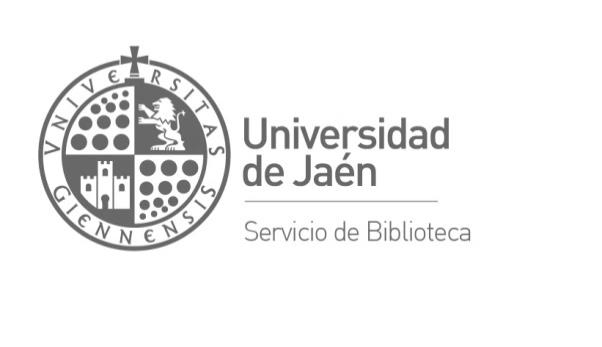 ACTA DE LA REUNIÓN DE LA COMISIÓN DE BIBLIOTECAUniversidad de Jaén, 22 de noviembre de 2019